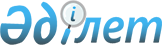 О внесении изменений и дополнений в некоторые акты Президента Республики Казахстан по вопросам организации деятельности консультативно-совещательных и иных органов при Президенте Республики КазахстанУказ Президента Республики Казахстан от 11 апреля 2014 года № 795.
      ПОСТАНОВЛЯЮ:
      1. Утвердить прилагаемые изменения и дополнения, которые вносятся в некоторые акты Президента Республики Казахстан.
      2. Настоящий Указ вводится в действие со дня подписания. ИЗМЕНЕНИЯ И ДОПОЛНЕНИЯ,
которые вносятся в некоторые акты
Президента Республики Казахстан
      1. В Указ Президента Республики Казахстан от 12 октября 2000 года № 470 "О Республиканской комиссии по подготовке кадров за рубежом" (САПП Республики Казахстан, 2000 г., № 43, ст. 503; 2004 г., № 22, ст. 276; 2005 г, № 19, ст. 227; 2006 г., № 1, ст. 2; 2008 г., № 4, ст. 44; № 20, ст. 182; № 42, ст. 465; 2010 г., № 9, ст. 105; 2012 г., № 10, ст. 189; № 36, ст. 476; № 55, ст. 738; 2013 г., № 22, ст. 351; № 67, ст. 896):
      в составе Республиканской комиссии по подготовке кадров за рубежом, утвержденном вышеназванным Указом:
      строки:
      "Министр культуры и информации Республики Казахстан",
      "председатель Комитета по социально-культурному развитию Сената Республики Казахстан" изложить соответственно в следующей редакции:
      "Министр культуры Республики Казахстан",
      "председатель Комитета по социально-культурному развитию и науке Сената Республики Казахстан".
      2. Утратил силу Указом Президента РК от 03.01.2024 № 429 (вводится в действие после дня его первого официального опубликования).


      3. В Указ Президента Республики Казахстан от 28 сентября 2001 года № 691 "Вопросы Государственной премии мира и прогресса Первого Президента Республики Казахстан - Лидера Нации" (САПП Республики Казахстан, 2001 г., № 32, ст. 421; 2002 г., № 44, ст. 436; 2003 г., № 45, ст. 487; 2004 г., № 21, ст. 266; № 51, ст. 671; 2007 г., № 24, ст. 268; 2008 г., № 42, ст. 465; 2009 г., № 27-28, ст. 234; 2011 г., № 52, ст. 712; 2012 г., № 36, ст. 476; № 77-78, ст. 1131; 2013 г., № 22, ст. 351):
      ввести в персональный состав Комиссии по присуждению Государственной премии мира и прогресса Первого Президента Республики Казахстан - Лидера Нации, утвержденный вышеназванным Указом:
      строки:
      изложить в следующей редакции:
      вывести из состава указанной Комиссии: Курмангалиеву Ж.Д., Назарбаеву Д.Н., Тажина М.М.
      4. В Указ Президента Республики Казахстан от 19 марта 2003 года № 1042 "О Комиссии по правам человека при Президенте Республики Казахстан" (САПП Республики Казахстан, 2003 г., № 11, ст. 125; 2004 г., № 15, ст. 183; 2005 г., № 21, ст. 247; 2006 г., № 20, ст. 195; 2007 г., № 1, ст. 1; 2008 г., № 20, ст. 182; № 42, ст. 465; 2009 г., № 27-28, ст. 234; 2011 г., № 50, ст. 664; 2012 г., № 36, ст. 476; № 77-78, ст. 1131):
      ввести в состав Комиссии по правам человека при Президенте Республики Казахстан, утвержденный вышеназванным Указом:
      5. В Указ Президента Республики Казахстан от 1 февраля 2006 года № 56 "О Национальной комиссии по делам женщин и семейно-демографической политике при Президенте Республики Казахстан" (САПП Республики Казахстан, 2006 г., № 5, ст. 39; 2007 г., № 12, ст. 135; 2008 г., № 27, ст. 248; 2010 г., № 10, ст. 115; 2011 г., № 50, ст. 664; 2012 г., № 36, ст. 476; № 53, ст. 714; № 77-78, ст. 1131; 2013 г., № 22, ст. 351):
      состав Национальной комиссии по делам женщин и семейно-демографической политике при Президенте Республики Казахстан, утвержденный вышеназванным Указом, изложить в новой редакции согласно приложению к настоящим изменениям и дополнениям.
      6. В Указ Президента Республики Казахстан от 13 апреля 2007 года № 314 "О мерах по модернизации экономики Республики Казахстан" (САПП Республики Казахстан, 2007 г., № 11, ст. 120; № 38, ст. 430; 2008 г., № 24, ст. 226; № 42, ст. 465; 2009 г., № 10, ст. 49; № 27-28, ст. 234; № 29, ст. 249; 2010 г., № 50, ст. 453; 2012 г., № 10, ст. 189; № 36, ст. 476; № 72-73, ст. 1051; 2013 г., № 22, ст. 351; № 49, ст. 678):
      ввести в персональный состав Государственной комиссии по вопросам модернизации экономики Республики Казахстан, утвержденный вышеназванным Указом:
      вывести из состава указанной комиссии Ахметова С.Н.
      7. Утратил силу Указом Президента РК от 21.01.2015 № 993(вводится в действие с 01.01.2015).
      8. Утратил силу Указом Президента РК от 20.10.2017 № 568.
      9. В Указ Президента Республики Казахстан от 1 июля 2008 года № 625 "О создании Совета по молодежной политике при Президенте Республики Казахстан" (САПП Республики Казахстан, 2008 г., № 32, ст. 332; № 42, ст. 465; 2009 г., № 27-28, ст. 234; 2011 г., № 50, ст. 664; 2012 г., № 36, ст. 476; № 44, ст. 589; 2013 г., № 22, ст. 351):
      ввести в состав Совета по молодежной политике при Президенте Республики Казахстан, утвержденный вышеназванным Указом:
      строку:
      изложить в следующей редакции:
      вывести из состава указанного Совета: Акишева СМ., Куспана Р.К., Сыздыкову Б.А., Тулегенову Ж.В.
      10. В Указ Президента Республики Казахстан от 30 сентября 2011 года № 155 "О ведомственных и иных, приравненных к ним, наградах некоторых государственных органов, непосредственно подчиненных и подотчетных Президенту Республики Казахстан, Конституционного Совета Республики Казахстан, правоохранительных органов, судов, Вооруженных Сил, других войск и воинских формирований" (САПП Республики Казахстан, 2011 г., № 55, ст. 783; 2012 г., № 36, ст. 476; № 69, ст. 997; 2013 г., № 17, ст. 294; № 31, ст. 465):
      в составе Геральдической комиссии по ведомственным и иным, приравненным к ним, наградам, образованной вышеназванным Указом:
      строку "В состав Комиссии входят по должности Руководитель Канцелярии Премьер-Министра Республики Казахстан, Министр культуры и информации Республики Казахстан." изложить в следующей редакции:
      "В состав Комиссии входят по должности Руководитель Канцелярии Премьер-Министра Республики Казахстан, Министр культуры Республики Казахстан.".
      11. Утратил силу Указом Президента РК от 20.10.2017 № 568.


      12. В Указ Президента Республики Казахстан от 7 марта 2013 года № 520 "О Национальной комиссии по кадровой политике при Президенте Республики Казахстан и кадровых комиссиях областей, столицы, города республиканского значения" (САПП Республики Казахстан, 2013 г., № 19, ст. 319; № 45, ст. 658; № 68, ст. 905):
      в должностном составе Национальной комиссии по кадровой политике при Президенте Республики Казахстан, утвержденном вышеназванным Указом:
      строку "Советник Президента Республики Казахстан - председатель Национальной комиссии по делам женщин и семейно-демографической политике при Президенте Республики Казахстан" изложить в следующей редакции:
      "Председатель Национальной комиссии по делам женщин и семейно-демографической политике при Президенте Республики Казахстан".
      13. В Указ Президента Республики Казахстан от 17 апреля 2013 года № 548 "О создании Попечительского совета специальной экономической зоны "Парк инновационных технологий":
      в составе Попечительского совета специальной экономической зоны "Парк инновационных технологий", утвержденном вышеназванным Указом:
      строку:
      изложить в следующей редакции:
      14. В Указ Президента Республики Казахстан от 24 июня 2013 года № 588 "Об утверждении Положения об Антитеррористическом центре Республики Казахстан" (САПП Республики Казахстан, 2013 г.,
      № 39, ст. 563):
      в Положении об Антитеррористическом центре Республики Казахстан, утвержденном вышеназванным Указом:
      в пункте 6:
      подпункты 1) и 10) изложить в следующей редакции:
      "1) Первый заместитель Премьер-Министра Республики Казахстан;";
      "10) Министр культуры Республики Казахстан;";
      дополнить подпунктами 20-1) и 20-2) следующего содержания:
      "20-1) Министр регионального развития Республики Казахстан;
      20-2) Председатель Агентства Республики Казахстан по связи и информации;".
      15. В распоряжение Президента Республики Казахстан от 16 сентября 1998 года № 4071 "О персональном составе Совета иностранных инвесторов при Президенте Республики Казахстан" (САПП Республики Казахстан, 1999 г., № 52, ст. 507; 2001 г., № 23, ст. 283; 2006 г., № 50, ст. 530; 2008 г., № 20, ст. 182; № 30, ст. 292; № 48, ст. 543; 2009 г., № 27-28, ст. 234; № 29, ст. 249; 2010 г., № 40, ст. 355; 2011 г., № 37, ст. 445; 2012 г., № 31, ст. 404; № 54, ст. 719; № 77-78, ст. 1131; 2013 г., № 22, ст. 351; № 35, ст. 509):
      ввести в персональный состав Совета иностранных инвесторов при Президенте Республики Казахстан, утвержденный вышеназванным распоряжением:
      вывести из состава указанного Совета Ахметова С.Н.
      16. Утратил силу Указом Президента РК от 29.08.2016 № 312.


      17. В распоряжение Президента Республики Казахстан от 19 февраля 2002 года № 303 "Об образовании Совета по правовой политике при Президенте Республики Казахстан" (САПП Республики Казахстан, 2002 г., № 6, ст. 44; № 39, ст. 396; 2003 г., № 18, ст. 180; 2004 г., № 4, ст. 50; № 51, ст. 671; 2005 г., № 44, ст. 578; 2006 г., № 7, ст. 51; 2007 г., № 5, ст. 62; № 26, ст. 299; № 35, ст. 389; № 44, ст. 515; 2008 г., № 20, ст. 182; № 42, ст. 465; № 49, ст. 555; 2009 г., № 27-28, ст. 234; № 59, ст. 510; 2010 г., № 50, ст. 454; 2011 г., № 37, ст. 444; 2012 г., № 36, ст. 476; № 77-78, ст. 1131; 2013 г., № 62, ст. 832):
      ввести в персональный состав Совета по правовой политике при Президенте Республики Казахстан, утвержденный вышеназванным распоряжением:
      вывести из состава указанного Совета Мамонтова Н.И.
      18. В распоряжение Президента Республики Казахстан от 18 апреля 2002 года № 323 "Об утверждении состава Комиссии по высшим воинским и иным званиям, классным чинам" (САПП Республики Казахстан, 2004 г., № 51, ст. 671; 2005 г., № 50, ст. 638; 2007 г., № 6, ст. 69; 2008 г., № 20, ст. 182; № 42, ст. 465; 2009 г., № 27-28, ст. 234; № 59, ст. 510; 2010 г., № 56, ст. 534; 2011 г., № 50, ст. 664; 2012 г., № 77-78, ст. 1131):
      ввести в состав Комиссии по высшим воинским и иным званиям, классным чинам, утвержденный вышеназванным распоряжением:
      вывести из состава указанной Комиссии Масимова К.К.
      19. Утратил силу Указом Президента РК от 03.04.2021 № 544.


      20. В распоряжение Президента Республики Казахстан от 6 декабря 2013 года № 250 "О Национальном конкурсе "Мерейлі отбасы":
      в Положении о Комиссии по присуждению звания лауреата Национального конкурса "Мерейлі отбасы", утвержденном вышеназванным распоряжением:
      пункт 3 изложить в следующей редакции:
      "3. Организаторами конкурса являются Министерство культуры Республики Казахстан, Министерство труда и социальной защиты населения Республики Казахстан при поддержке Национальной комиссии по делам женщин и семейно-демографической политике при Президенте Республики Казахстан (далее - Национальная комиссия), а также комиссий по делам женщин и семейно-демографической политике при акимах городов Астаны, Алматы и областей (далее - региональные комиссии).";
      пункт 9 изложить в следующей редакции:
      "9. Рабочим органом Комиссии является Министерство культуры Республики Казахстан.";
      в должностном составе Комиссии по присуждению звания лауреата Национального конкурса "Мерейлі отбасы", утвержденном вышеназванным распоряжением:
      строку "Министр культуры и информации Республики Казахстан заместитель председателя" изложить в следующей редакции:
      "Министр культуры Республики Казахстан, заместитель председателя";
      после строки "Секретарь Национальной комиссии по делам женщин и семейно-демографической политике при Президенте Республики Казахстан, секретарь Комиссии " дополнить строкой следующего содержания:
      "Председатель Агентства Республики Казахстан по связи и информации";
      строку "Министр транспорта и коммуникаций Республики Казахстан" исключить.
      21. Утратил силу Указом Президента РК от 17.09.2014 № 911.


      22. В распоряжение Президента Республики Казахстан от 12 февраля 2014 года № 266 "О Совете по взаимодействию с Организацией экономического сотрудничества и развития":
      в должностном составе Совета по взаимодействию с Организацией экономического сотрудничества и развития, утвержденном вышеназванным распоряжением:
      строку "Руководитель Администрации Президента Республики Казахстан, председатель" изложить в следующей редакции:
      "Премьер-Министр Республики Казахстан, председатель". СОСТАВ
Национальной комиссии по делам женщин
и семейно-демографической политике
при Президенте Республики Казахстан
					© 2012. РГП на ПХВ «Институт законодательства и правовой информации Республики Казахстан» Министерства юстиции Республики Казахстан
				
      ПрезидентРеспублики Казахстан

Н. НАЗАРБАЕВ
УТВЕРЖДЕНЫ
Указом Президента
Республики Казахстан
от 11 апреля 2014 года № 795
Джаксыбекова
Адильбека Рыскельдиновича
-
Государственного секретаря Республики Казахстан, председателем,
Уалиева
Куатжана Серикказыевича
-
ответственного секретаря Министерства культуры Республики Казахстан, секретарем,
Иксанову
Гульнар Мустахимовну
-
председателя Комитета по социально культурному развитию Мажилиса Парламента Республики Казахстан (по согласованию);
"Бижанов
Ахан Хусаинович
-
председатель Комитета по социально-культурному развитию Сената Парламента Республики Казахстан (по согласованию)"
"Бижанов
Ахан Хусаинович
-
председатель Комитета по социально- культурному развитию и науке Сената Парламента Республики Казахстан (по согласованию)";
Жумагалиева
Аскара Куанышевича
-
Председателя Агентства Республики Казахстан по связи и информации,
Кусмангалиеву
Жанаргуль Джанысбековну
-
директора ТОО "Институт Евразийской интеграции", главного редактора журнала "Евразия" (по согласованию),
Мухамедиулы Арыстанбека
Министра культуры Республики Казахстан.
Масимова
Карима Кажимкановича
-
Премьер-Министра Республики Казахстан, председателем;
Дуйшенова
Гани Султановича
-
исполнительного директора ОЮЛ "Конгресс молодежи Казахстана" (по согласованию),
Макашева
Ермека Нурсултанулы
-
исполнительного директора ОЮЛ "Ассоциация стипендиатов международной стипендии Президента Республики Казахстан "Болашак" (по согласованию);
"Нуртай
Айнур Нурбайкызы
-
исполнительный директор ОФ "Центр исследования и развития гражданского общества" (по согласованию)"
"Нуртай
Айнур Нурбайкызы
-
исполнительный директор Фонда молодежных инициатив (по согласованию)";
"Кулибаев
Тимур Аскарович
-
председатель президиума Национальной экономической палаты Казахстана "Союз "Атамекен" (по согласованию)"
"Кулибаев
Тимур Аскарович
-
председатель президиума Национальной палаты предпринимателей Республики Казахстан (по согласованию)".
Масимова
Карима Кажимкановича
-
Премьер-Министра Республики Казахстан;
Архарову
Жанылсын Баяновну
-
Судью Верховного Суда Республики Казахстан;
Нигматулина
Нурлана Зайруллаевича
-
Руководителя Администрации Президента Республики Казахстан, председателем;ПРИЛОЖЕНИЕ
к изменениям и дополнениям,
которые вносятся в некоторые акты
Президента Республики Казахстан, 
утвержденным Указом Президента
Республики Казахстан
от 11 апреля 2014 года № 795
УТВЕРЖДЕН
Указом Президента
Республики Казахстан
от 1 февраля 2006 года № 56
Бекбосынова
Махаббат Сансызбаевна
-
первый заместитель председателя Правления акционерного общества "Национальный кардиохирургический центр", председатель
Абдыкаликова
Гульшара Наушаевна
-
Заместитель Премьер-Министра Республики Казахстан
Азимова
Эльвира Абилхасимовна
-
заместитель Министра юстиции Республики Казахстан
Айтпаева
Сауле Муханбедиановна
-
председатель Комитета по правовой статистике и специальным учетам Генеральной прокуратуры Республики Казахстан
Аккайсиева
Айзада Умбетовна
-
советник генерального директора акционерного общества "КазМунайГаз - переработка и маркетинг" (по согласованию)
Байкошкарова
Салтанат Берденовна
-
руководитель клиники репродукции человека "Экомед" (по согласованию)
Балыкбаев
Такир Оспанович
-
вице-министр образования и науки Республики Казахстан
Башмаков
Анатолий Афанасьевич
-
депутат Сената Парламента Республики Казахстан (по согласованию)
Гладырь
Надежда Степановна
-
президент общественного фонда "Кризисный центр "Подруги" (по согласованию)
Ибрагимова
Ляззат Еркеновна
-
председатель правления акционерного общества "Фонд развития предпринимательства "Даму" (по согласованию)
Иксанова
Гульнар Мустахимовна
-
председатель Комитета по социально-культурному развитию Мажилиса Парламента Республики Казахстан (по согласованию)
Калтаева
Ляззат Молдабековна
-
председатель общественного объединения "Ассоциация женщин с инвалидностью "Шырак" (по согласованию)
Кененбаев
Ерлик Абдракымович
-
заместитель Министра внутренних дел Республики Казахстан
Костина
Татьяна Васильевна
-
главный редактор акционерного общества "Республиканская газета "Казахстанская правда" (по согласованию)
Курманбаева
Шырын Асылхановна
-
ректор Казахского гуманитарно-юридического инновационного университета (по согласованию)
Кусмангалиева
Жанаргуль
Джанысбековна
-
директор товарищества с ограниченной ответственностью "Институт Евразийской интеграции", главный редактор журнала "Евразия" (по согласованию)
Мусаходжаева
Айман Кожабековна
-
ректор Казахского национального университета искусств (по согласованию)
Мустафина
Сабила Сапаровна
-
аким района Есиль города Астаны
Назарбаева
Сара Алпысовна
-
Первая Леди Республики Казахстан
Нукетаева
Динар Жусупалиевна
-
ректор республиканского государственного казенного предприятия "Казахский государственный женский педагогический университет" Министерства образования и науки Республики Казахстан (по согласованию)
Сарсембаева
Раушан Биргебаевна
-
президент республиканского общественного объединения "Ассоциация деловых женщин Казахстана" (по согласованию)
Соловьева
Айгуль Сагадибековна
-
депутат Мажилиса Парламента Республики Казахстан, президент Гражданского альянса Казахстана (по согласованию)
Солтиева
Жумагуль Куанышбековна
-
член союза писателей Казахстана (по согласованию)
Сулеймен
Ляззат Жанылыскызы
-
член Центральной избирательной комиссии Республики Казахстан
Сыздыкова
Шолпан Викторовна
-
директор товарищества с ограниченной ответственностью "Деловой мир Астана", главный редактор казахстанского экономического журнала "Деловой мир" (по согласованию)
Тарасенко
Елена Ивановна
-
депутат Мажилиса Парламента Республики Казахстан (по согласованию)
Туткушев
Бексултан Серикпаевич
-
генеральный менеджер департамента интегрированной академической системы здравоохранения "Назарбаев Университета" (по согласованию)
Уалиев
Куатжан Серикказыевич
-
ответственный секретарь Министерства культуры Республики Казахстан
Хайруллина
Асия Укеевна
-
председатель правления общественного объединения "Лига женщин творческой инициативы" (по согласованию)
Шаукенова
Зарема Каукеновна
-
директор института философии и политологии и религиоведения Комитета науки Министерства образования и науки Республики Казахстан (по согласованию)
Шишигина
Ольга Васильевна
-
депутат Мажилиса Парламента Республики Казахстан (по согласованию)